ПОЛОЖЕНИЕ О СОРЕВНОВАНИЯХ ПО КОННОМУ СПОРТУЛЮБИТЕЛЬСКИЙ КУБОК ВИЦЕ-ПРЕЗИДЕНТА ФКСРВсероссийские соревнования по конкуру среди любителей(группа «D»)мужчины и женщиныОБЩАЯ ИНФОРМАЦИЯОРГАНИЗАТОРЫДиректор турнира    Мягкова Ольга Анатольевна, тел. +7(915) 210-34-84Ответственность за организацию соревнований несет Оргкомитет, ответственность за проведение соревнований несет Главная судейская коллегия. Оргкомитет и Главная судейская коллегия оставляют за собой право вносить изменения в программу соревнований в случае непредвиденных обстоятельств.Федерация конного спорта России не несет ответственности по вопросам финансовых обязательств Оргкомитета.ОБЩИЕ УСЛОВИЯСоревнования проводятся в соответствии:Правилами вида «Конный спорт» утв. Приказом от Минспорттуризма  России  №818  от 27.07.2011 г., в редакции приказа Минспорта России №500 от 08.06.2018 г., № 71 от 04.02.2019 г., № 807 от 07.10.2019 г., № 760 от 12.10.2020 г.;Ветеринарным Регламентом ФКСР, утв. 14.12.2011 г., действ. с 01.01.2012 г.;Ветеринарным регламентом FEI, 14-е изд., с изм. на 01.01.2021 г.;Правилами соревнований FEI по конкуру, 26-е изд., действ. с 01.01.2019 г. c изм. от 01.01.2021г.;Регламентом ФКСР по конному спорту, утв. 07.02.2018 г., в редакции, действующей на дату соревнований;Положением о межрегиональных и всероссийских официальных спортивных соревнованиях по конному спорту на 2021 год, утвержденным Министерством спорта России и ФКСР;Правилами FEI по антидопинговому контролю и медикаментозному лечению лошадей (2-е изд., с изм. 01.01.2021 г.);Всеми действующими поправками к указанным выше документам, принятыми в установленном порядке и опубликованными ФКСР. Соревнования проводятся в соответствии с Регламентом по организации и проведению официальных физкультурных и спортивных мероприятий на территории Российской Федерации в условиях сохранения рисков распространения COVID-19, утвержденным Минспортом России и Роспотребнадзором.ГЛАВНАЯ СУДЕЙСКАЯ КОЛЛЕГИЯ И ОФИЦИАЛЬНЫЕ ЛИЦАТЕХНИЧЕСКИЕ УСЛОВИЯДОПОЛНИТЕЛЬНЫЕ УСЛОВИЯ С ЦЕЛЬЮ ПРЕДУПРЕЖДЕНИЯ РАСПРОСТРАНЕНИЯ КОРОНАВИРУСНОЙ ИНФЕКЦИИ-Участники соревнований и технический персонал допускаются на территорию проведения строго при предъявлении справок об отрицательном ПЦР-анализе на COVID, выписанных не ранее, чем за 72 часа до въезда. Проверка осуществляется силами КСК «Ивановское».- для всех участников, представителей команд, судей, обязательно исполнение «Рекомендаций по организации работы спортивных объектов в условиях сохранения рисков распространения COVID-19 (МР 3.1/2.1.0184-20)»- на всей территории турнира обязательно ношение защитных перчаток и медицинской маски (кроме периода нахождения верхом на лошади и участия в соревновании) - представители команд обязуются проводить ежедневный «входной фильтр» членов команды перед началом соревнований с проведением термометрии и обязательным отстранением от нахождения на территории проведения соревнований лиц с повышенной температурой тела и/или признаками респираторных заболеваний (кашель, насморк).Занесение результатов «входного фильтра» и ежедневных осмотров вносится в «Журнал здоровья». - обязательным является соблюдение социальной дистанции 1,5 м для всех участников соревнований, судейской коллегииЗАЯВКИЗаявки подаются до 14.08.2021 г. по электронной почте koni-@mail.ru  Окончательные заявки - на комиссии по допуску 18 августа 2021 г.УЧАСТИЕОкончательные заявки предоставляются комиссии по допуску с приложением следующего пакета документов:заявка по форме;ксерокопия идентификационной страницы паспорта гражданина Российской Федерации или свидетельства о рождении - для спортсменов моложе 14 лет;документ, подтверждающий регистрацию в ФКСР на 2021 год. Оплата без оформления документов не действительна (см. «Порядок регистрации спортсменов в ФКСР http://fksr.ru/about-federation/registration/);паспорт(а) спортивной лошади ФКСР;документ, подтверждающий уровень технической подготовленности спортсмена (зачетная книжка с отметкой о присвоении или подтверждении спортивного разряда, удостоверение о спортивном разряде/звании (если есть); действующий медицинский допуск организации, имеющей лицензию на осуществление медицинской деятельности, предусматривающей работы (услуги) по лечебной физкультуре и спортивной медицине.для спортсменов, которым на день проведения соревнования не исполнилось 18 лет, требуется нотариально заверенные доверенность (заявление) тренеру от  родителей или законного опекуна на право действовать от их имени и разрешение на участие в соревнованиях по конному спорту;действующий страховой полис или уведомление ФКСР об оформлении страховки через ФКСР.Ветеринарному врачу соревнований при въезде на территорию проведения соревнований предоставляется ветеринарное свидетельство (сертификат).ВЕТЕРИНАРНЫЕ АСПЕКТЫСостояние здоровья лошадей должно быть подтверждено ветеринарным свидетельством установленного образца. Обязательно наличие серологических исследований и профилактических прививок в соответствии с эпизоотической обстановкой в регионе.С 01.01.2018 года все ветеринарные свидетельства по перевозке лошадей оформляются в электронном виде. Все лошади, прибывающие на соревнования, независимо от их статуса, должны быть чипированы (по требованию территориальных органов Россельхознадзора).  Номер чипа должен быть занесен в документы, удостоверяющие лошадь (паспорт).ВАЖНО!До прибытия на территорию базы необходимо отправить ветеринарные свидетельства в электронном виде на почту вет. службы КСК: amerus@yandex.ru Пропуск лошадей на территорию будет осуществляться по спискам, составленным согласно поданным свидетельствам.Ветеринарный врач соревнований Ягупов Николай Александрович, тел. +7 916 148 42 15.  *Техническая сложность маршрута № 14, 130 см соответствует нормам ЕВСК (количество препятствий/прыжков, минимум: 10/12; высота препятствий, минимум/максимум: 115/130 см; высота 2-х отвесных препятствий: 130 см; высота/ширина  2-х широтных препятствий: 120/130 см; высота не менее чем 5 других препятствий: 120 см).Время начала маршрутов будет уточнено по окончании комиссии по допускуОргкомитет оставляет за собой право вносить изменения в программу в случае непредвиденных обстоятельств с согласия Главной судейской коллегии.ОПРЕДЕЛЕНИЕ ПОБЕДИТЕЛЕЙ И ПРИЗЕРОВПобедители и призеры маршрутов определяются в каждом маршруте в соответствии с Правилами.Победители и призеры Всероссийских физкультурных соревнований среди любителей определяются по результатам Финального маршрута соответствующего тура. Для допуска к финальным маршрутам всадник должен закончить хотя бы один из маршрутов предыдущих дней по своей программе.Дополнительно выявляются Абсолютные победители Бронзового, Серебряного и Золотого Туров по итогам трех дней соревнований из числа спортсменов, принимавших участие хотя бы в одном из этапов Любительского Кубка в соответствующем  туре (с положительным результатом). Абсолютный победитель определяется по наименьшей сумме мест, занятых в маршрутах своего тура по 3-м дням соревнований, в случае равенства, предпочтение отдается участнику, занявшему более высокое место в финальном маршруте. Спортсмены, не принявшие участия, или не закончившие хотя бы один из маршрутов своего тура в Финале, не могут претендовать на абсолютное первенство. Утвержденные протоколы соревнований (технические результаты) и отчет Технического делегата организаторы представляют на бумажных и электронных носителях в ФКСР по окончании соревнований по электронной почте silvestrova@fksr.ru (технические результаты всероссийских, межрегиональных, зональных соревнований в течение 10 дней передаются в Минспорт России, курирующее управление ФГБУ ЦСП/ФГБУ ФЦПСР). НАГРАЖДЕНИЕВ каждом маршруте награждается 6 призовых мест. Призеры (1-6 место) награждаются денежными призами, их лошади – памятными розетками. Победители и призеры (1-3 места) награждаются медалями.Победителям финальных маршрутов  дополнительно вручаются кубки. Распределение призового фонда по Турам: Лошади Абсолютных победителей в каждом туре награждаются попонами, Абсолютный победитель Золотого тура получает сертификат на приобретение редингота.  Награждение проводится по окончании каждого маршрута в конном строю. РАЗМЕЩЕНИЕРазмещение участников: Гостиница Управления эксплуатации Научного Центра Российской Академии Наук, г. Черноголовка, Школьный бульвар, 1а, тел. 8(496)524-67-54, hotel@chg.ru . Гостиница Конференц Центр, г. Черноголовка, ул. Третья, 7а, тел. 8(496)522-42-70.       Оплата гостиницы за счет участников.           Размещение лошадей:        Предварительное бронирование денников производится строго по электронной почте:          beauty777.90@mail.ru        с обязательным подтверждением до 1 августа 2021 г. При отсутствии подтверждения в        указанный срок, бронь считается недействительной.        В случае отказа от бронирования менее, чем за два дня до начала турнира (не позднее 8:00       16 августа),  на участника налагается штраф в размере 4000 руб.      Для уточнения информации обращайтесь по телефону: 8(926) 313-39-99 (Ширинова Вера).       Время и дата раннего прибытия лошадей должны быть согласованы с        Оргкомитетом.Стоимость размещения лошадей:2000 руб. денник/сутки без фуража, c однократной засыпкой подстилки (с 8:00 до 8:00), Дневное размещение (с 8:00 до 20:00)1000 руб. денник, без фуража.В случае размещения лошади менее, чем на 1 (одни) сутки, денник предоставляется без подстилки, опилки приобретаются отдельно!Стоимость опилок – 400 р/брикет;                        сена –  400 р/тюк,                        овса – 20 р/кг.        Стоимость технических денников (помещений) для хранения снаряжения и кормов соответствует стоимости размещения в конюшне, в которой он предоставляется, количество денников ограничено.Подключение коневозки к электричеству 800 рублей/сутки.ФИНАНСОВЫЕ УСЛОВИЯЗаявочный взнос (за каждую пару всадник/лошадь) – 9000 руб.          ПРИЗОВОЙ ФОНД соревнований 1 000 000 рублей.НАЛОГИ НА ПРИЗОВЫЕ ДЕНЬГИ. В соответствии с Российским законодательством с денежных призов удерживаются налоговые сборы (13%). Оргкомитет по запросу выдает участникам официальный документ, подтверждающий, что налоговые сборы были удержаны.За счет КСК «Ивановское» обеспечиваются статьи затрат, связанные с организационными расходами по подготовке и проведению соревнований: аренда спортсооружений, оплата работы и питания судей, обслуживающего персонала соревнований, оплата дежурства машины «скорой помощи», а также формирование призового фонда.Министерство спорта Российской Федерации осуществляет частичное финансирование соревнований в соответствии с Порядком финансирования и нормами расходов средств на проведение спортивных мероприятий, включенных в Единый календарный план межрегиональных, всероссийских и международных физкультурных мероприятий, и спортивных мероприятий, установленных Минспортом РФ на 2021 г.Транспортные расходы, размещение и питание участников, тренеров и коноводов, доставка и размещение лошадей, ковка, оплата ветеринарных услуг – за свой счет или за счет командирующих организаций. СТРАХОВАНИЕОтветственность Организаторов перед участниками и третьими лицами – в соответствии с Федеральным Законом «О физической культуре и спорте в Российской Федерации» от 23 ноября 2007 года.Настоятельно рекомендуется каждому участнику соревнований и владельцу лошади иметь во время соревнований при себе действующий страховой полис о договоре страхования гражданской ответственности.Организационный комитет не отвечает за ущерб, причиненный участниками соревнований, коноводами или лошадьми, в результате их болезни, травмы, кражи, аварии, пожара и т.д.НАСТОЯЩЕЕ ПОЛОЖЕНИЕ ЯВЛЯЕТСЯ ОФИЦИАЛЬНЫМ ВЫЗОВОМ НА СОРЕВНОВАНИЯ«УТВЕРЖДАЮ»Директор АО «КСК "Ивановское"_______________О.П. Максимовская«___» _______________2021г.«УТВЕРЖДЕНО»Протоколом Бюро ФКСР №___от «___»________________2021 г.______________М.В.Сечина,Президент Федерации конного спорта РоссииСТАТУС СОРЕВНОВАНИЙ:Всероссийские физкультурные №_____ ЕКП Минспорта РоссииКлассификационные к выполнению норм ЕВСККАТЕГОРИЯ СОРЕВНОВАНИЙ:ЛичныеДАТЫ ПРОВЕДЕНИЯ:18-22 августа 2021 г.МЕСТО ПРОВЕДЕНИЯ:КСК «Ивановское» Московская область, Ногинский р-н, с. ИвановскоеОСОБЫЕ УСЛОВИЯ:Проводятся в параллели с ЛК Чемпионатом России и всероссийскими соревнованиями по конкуру для гр. В «Чемпионатом Регионов»Регистрационные данныев ФГИС "Меркурий"RU853569ФЕДЕРАЦИЯ КОННОГО СПОРТА РОССИИ119270, г. Москва, Лужнецкая наб., д. 8, офис 417, 426Тел. (985) 223-41-17, (985) 623-10-06, info@fksr.ru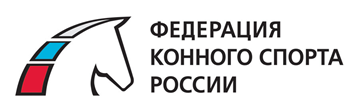 КСК «Ивановское» Московская область, Ногинский р-н, с. ИвановскоеТел. +7(903) 799-64-41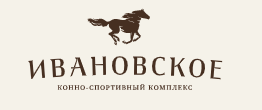 3.Федерация Конного Спорта Московской области                       Московская область, г. Лыткарино, 6-й микрорайон, стр.28.              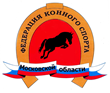 Федерация Конного Спорта Московской области                       Московская область, г. Лыткарино, 6-й микрорайон, стр.28.              ФИОКатегорияРегионГлавный судья Куриченкова Ю.М.ВКМосковская обл.Члены Гранд ЖюриМамонтова И.Н.ВКМоскваКарачевский С.Г.ВКПриморский крайЛободенко Н.Ю.ВКСанкт-ПетербургГлавный секретарьИвлева О.ВКЧелябинская обл.Курс-дизайнерАссистенты курс дизайнераШеф-стюардАссистент шеф-стюардаСтюардСтюардТехнический делегатФадеева О.Н.Ермолаев А.Л.Баканова М.С.Степаненко О.В.Мамонтова И.Н.ВКВК1K2КВКСанкт-ПетербургМоскваВладимирская обл.Московская обл.МоскваВетеринарный ДелегатЯгупов Н.А.МоскваВетеринарный врачКузнецСекретов И.Соревнования проводятсяна открытом грунтеТип грунта:ПесокРазмеры боевого поля:77х77 мРазмеры разминочного поля:70х70 мVI. VI. ПРИГЛАШЕНИЯ И ДОПУСК ПРИГЛАШЕНИЯ И ДОПУСК КАТЕГОРИИ ПРИГЛАШЕННЫХ УЧАСТНИКОВКАТЕГОРИИ ПРИГЛАШЕННЫХ УЧАСТНИКОВКАТЕГОРИИ ПРИГЛАШЕННЫХ УЧАСТНИКОВКАТЕГОРИИ ПРИГЛАШЕННЫХ УЧАСТНИКОВВзрослые, группа D  Взрослые, группа D  Мужчины/женщины 18 лет (2003 г.р.) и старше* на лошадях 6 лет и старше. *имеющие регистрацию в статусе «Спортсмена-любителя» в соотв. со ст. IV.I Главы I Регламента ФКСР Мужчины/женщины 18 лет (2003 г.р.) и старше* на лошадях 6 лет и старше. *имеющие регистрацию в статусе «Спортсмена-любителя» в соотв. со ст. IV.I Главы I Регламента ФКСР Количество лошадей на одного всадника: Количество лошадей на одного всадника: Не ограничено Не ограничено Количество всадников на одну лошадь Количество всадников на одну лошадь Не более двух  Не более двух  Количество стартов в день на одну лошадь: Количество стартов в день на одну лошадь: Не более двух  Не более двух  Спортсмен может соревноваться в разных программах (турах) на разных лошадях.Для участия в финальных маршрутах всадники должны закончить хотя бы один квалификационный маршрут в своей программе. Спортсмен может соревноваться в разных программах (турах) на разных лошадях.Для участия в финальных маршрутах всадники должны закончить хотя бы один квалификационный маршрут в своей программе. Спортсмен может соревноваться в разных программах (турах) на разных лошадях.Для участия в финальных маршрутах всадники должны закончить хотя бы один квалификационный маршрут в своей программе. Спортсмен может соревноваться в разных программах (турах) на разных лошадях.Для участия в финальных маршрутах всадники должны закончить хотя бы один квалификационный маршрут в своей программе. Спортивная пара может стартовать в ФИНАЛЕ только в одном туре. Спортивная пара может стартовать в ФИНАЛЕ только в одном туре. Спортивная пара может стартовать в ФИНАЛЕ только в одном туре. Спортивная пара может стартовать в ФИНАЛЕ только в одном туре. 18 августа 2021 г.18 августа 2021 г.8:00Открытие конюшен10:00-13:00Комиссия по допуску14:00-15:00Ветеринарная выводка. Порядок и место проведения будут сообщены на комиссии по допускуX. ПРОГРАММА СОРЕВНОВАНИЙ Четверг, 19 августаПятница, 20 августаСуббота, 21 августаВоскресенье,      22 августа09:00М1 (ЛК), 95 смст. 238.2.1, «На чистоту и резвость»Бронзовый ТурПризовой фонд 40000р.09:00М6 (ЛК), 100 смст. 269, «По возрастающей сложности с «Джокером»      Бронзовый ТурПризовой фонд 60000р.10:00М11 (ЛК), 105 смст. 238.2.2, 245.3«С перепрыжкой сразу»  Бронзовый ТурПризовой фонд 100000р.10:00М14 (ЛК), 130 смст. 238.2.2.*    Золотой ТурПризовой фонд 250000р.М2 (ЛК), 105 смст. 238.2.1, «На чистоту и резвость»  Серебряный ТурПризовой фонд 70000р.М7 (ЛК), 110 смст. 269, «По возрастающей сложности с «Джокером»     Серебряный ТурПризовой фонд 80000р.М12 (ЛК), 115 смст. 238.2.2, 245.3«С перепрыжкой сразу»   Серебряный ТурПризовой фонд 150000р.М15 (ВС), 145 см,ст.261.5.3+273.2.2 +273.3.3.«В два гита»     группа ВМ3 (ЛК), 120 смст. 238.2.1, «На чистоту и резвость»    Золотой ТурПризовой фонд 100000р.М8 (ЛК), 125 смст. 269, «По возрастающей сложности с «Джокером»       Золотой ТурПризовой фонд 150000р.М13 (ВС+ЛКЧР), 135 см, утешительный, ст. 269«По возрастающей сложности с «Джокером»группы А и ВМ16 (ЛКЧР), 145/155смст. 261.5.3+273.2.2 +273.3.3.2«В два гита»     группа АМ4 (ВС), 130 смст.263, табл. С       группа ВМ9 (ВС), 135/140 смст. 273.2.1+273.3.2+273.4.2.«В два гита»        группа ВМ5 (ЛКЧР), 145смст. 263, табл. С        группа АМ10 (ЛКЧР), 145/150смст. 273.3.2,«В два гита без учета времени»        группа АБронзовый Тур 200 000 руб. Серебряный Тур 300 000 руб. Золотой Тур  500 000 руб. «СОГЛАСОВАНО»Жидкин В.Ф.Председатель Комитета ФКСР по конкуру    «__» ___________2021 г.«СОГЛАСОВАНО»Печинкина М.А.Председатель ВКС «__» __________2021 г.